Фактический адрес: Краснодарский   край, г. Краснодар,  станица  Старокорсунская, п /о  92,  ИНН 2312215365, КПП 231201001,р/сч 40702810811150001463 в филиале ПАО  «БИНБАНК»  г.Ростова-на-Дону,   к/счет 30101810000000000215, БИК 046015215Контактные тел.: 8 (861) 203-38-53, 8-918-287-98-14, 8-918-348-50-50, сайт: www.kubanabk.ru e-mail: info@kubanabk.ru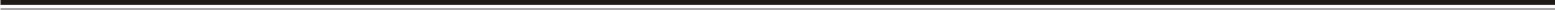 БиоГумус «ЭКОСС-35»«Живой, Очищенный, Капсулированный»БиоГумус «ЭКОСС-35» – экологически чистое органическое удобрение. Продукт переработки навоза КРС популяцией калифорнийского червя.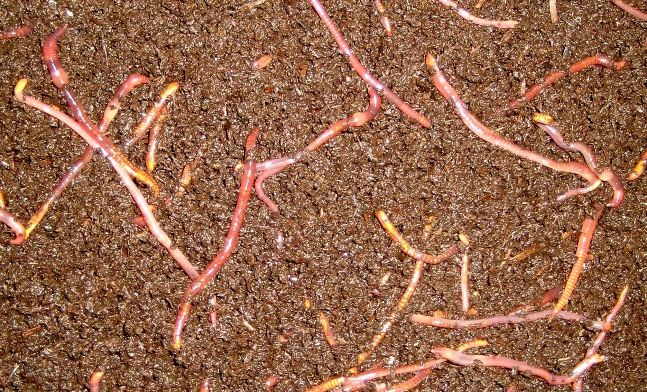 Представляет собой рыхлую, сыпучую, слегка увлажненную, однородную, «мелкогранулированнную» массу с размерами «гранул» 1-3 мм. Имеет характерный свежий запах.Все необходимые элементы питания в БиоГумусе «ЭКОСС-35» находятся в доступной и легкоусваяемой форме для растений.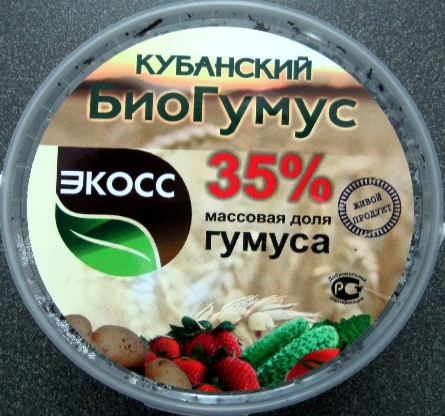 Насыщен полезными почвенными микроорганизмами и зрелыми гуминовыми веществами - создателями плодородия, структуры и экосистемы почвы. Одна тонна этого органического удобрения равноценна 5-7 тоннам навоза.Чем богат БиоГумус «ЭКОСС-35»:                                                                                                                БиоГУМАТ «ЭКОСС-35»: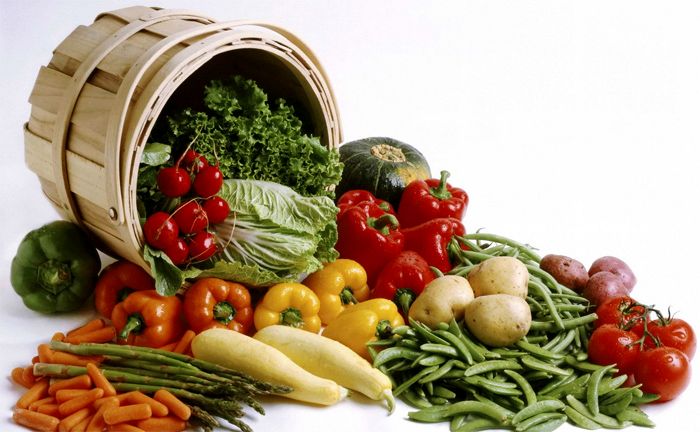 Способствует восстановлению плодородия почвы;Связывает в почве тяжелые металлы;Стимулирует рост и цветение растений;Повышает урожайность и качество, выращиваемой продукции;Обеспечивает стойкий иммунитет растений;Гарантирует высокую приживаемость саженцев и рассады;Позволяет получать экологически чистый урожай.Рекомендованные дозы применения БиоГумуса «ЭКОСС-35» на сельскохозяйственных культурах открытого и закрытого грунта.Последействия биогумуса составляет до 4-х лет                                  Срок годности не ограничен.(в зависимости от качества смешиваемой почвы и используемой техники)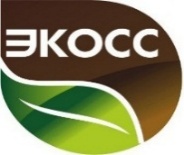 К У Б А Н С К И ЙА Г Р О Б И О К О М П Л Е К С                      ОБЩЕСТВО С ОГРАНИЧЕННОЙ ОТВЕТСТВЕННОСТЬЮПромышленноепроизводствоорганическихудобренийМассовая доля органических веществ от 54 - 56%Гуминовых веществ от 25%Зольных веществот 8%Общий азотот 2,5 %Общий (подвижный) фосфорот 1,5%Общий (обменный) калийот 2%Кальцийот 6%МикроэлементыZn, Cu, Mn, B, Fe, Mo и др.Влажность50-55%Показатель кислотности рН6,8-7,1 ед.КультураНормы внесенияЭффективность примененияОвощные культуры: томат, огурец, перец200 мл на одно растениеУлучшение качества и количества урожая. Уменьшение заболеваемости. Овощи имеют натуральный вкус и запах.Рассада2 столовые ложки на горшочекЛучшая приживаемость рассады.Зеленые культуры: петрушка, салат, лук, редис, укроп, щавель1л на м2«Зелень» имеет натуральный цвет, приятный аромат, вкусовые качества отменные.Картофель 50-100 мл на клубеньУлучшение качества и количества урожая.Комнатные цветысмешать в пропорции 1:5 с почвойЛучшая приживаемость при посадке.Подкормка комнатных цветов2 столовых ложки на растениеЦветы имеют естественный цвет, не болеют.Цветы и декоративные растенияот 0,5л на растениеРастения имеют естественный цвет, не болеют.Клубника150-200мл на растениеУлучшение качества и количества урожая.При посадке деревьев и кустарников1л в лункуЛучшая приживаемость при посадке.Подкормка деревьев и кустарников0,5-1л под растениеУлучшение качества и количества урожая.Посадка газона1л на м2Дружные, ровные всходы.Подкормка газона0,5-1л на м2Газон зеленый, стройный.